УТВЕРЖДАЮ:Заместитель директора по __________________________Ф.И.О «____»_____________20_____г.ПОЛОЖЕНИЕ2015 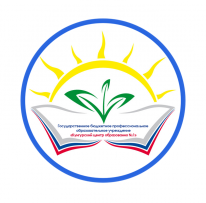 	Министерство образования и науки Пермского краяГосударственное бюджетное профессиональное образовательное учреждение «Кунгурский центр образования № 1»ПОЛОЖЕНИЕ…………….ДолжностьФ.И.О.ДатаРазработалПреподаватель/Мастер ПОПроверил и согласовалПредседатель ЦМК 